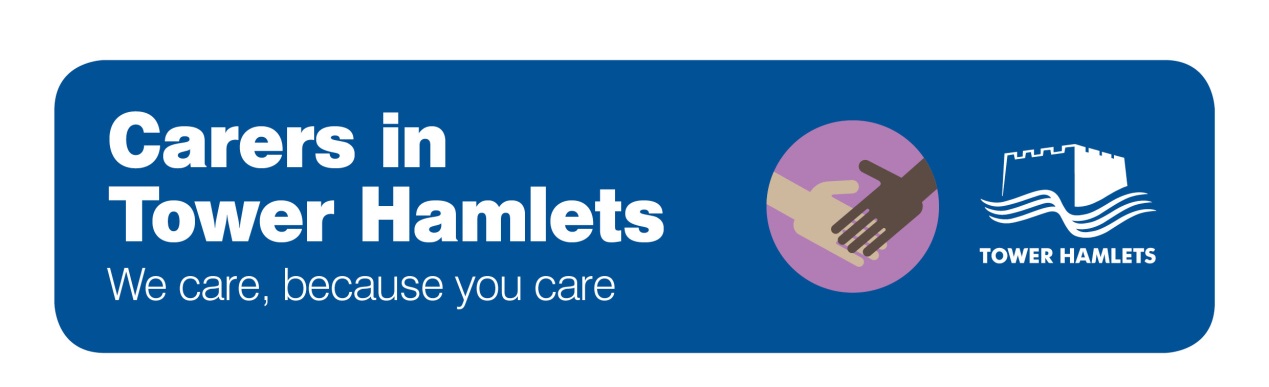 Facts and Figures 2018How many carers are there in Tower Hamlets?There are an estimated 19,356 carers in Tower Hamlets, based on the 2011 CensusApproximately 5,000 residents are in receipt of Carer AllowanceWe have 406 young carers on our Young Carer Register  How many carers get support?Our records show that 378 adult carers received a Carer Needs Assessment in Tower Hamlets last year, though the true figure may be higher 297 people received respite care funded by the Council last year, enabling carers to have a breakWhat do carers do?87% of carers provide practical help to the person they care for, and 74% provide emotional support.  78% help their loved one with care services and benefits, 75% help with medication and 72% help with personal care. 25% of carers care for more than 50 hours per week according to the 2011 Census, which is higher than London and England averagesWhat problems can carers experience?86% of carers say that caring has affected their health or wellbeing, particularly when it comes to feeling tired, disturbed sleep and general stress70% carers report having good health, which is lower than the borough average58% of carers say that caring has caused financial difficulties46% of carers say they are not in work due to caring33% of carers rate their quality of life as good.  Most carers say they do not do enough of the things they value or enjoy (76%), do not have enough encouragement or support (68%), do not have enough social contact with others (65%) and are not looking after themselves well enough (56%)26% of young carers said they have been bullied at school because of their caring role in a national survey1 in 20 miss school because of their caring role